VOORAANMELDINGSFORMULIER	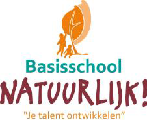 BASISSCHOOL  NATUURLIJK!GEGEVENS LEERLINGAchternaam		: ……………………………………………………………………………………………………….…...Voorvoegsel		: ……………………………………………………………….…………………………………………….Voornamen		: …………………………………………………………………......................................Roepnaam		: ……………………………………………………………….…………………………………………….Man/Vrouw		: ……………………………………………………………..……………………………………………..Geboortedatum	: ………………………………………………………….………………………………………………….Adres			: …………………………………………………………….……………………………………………....Postcode/Woonplaats: ……………………………………………………………….…………………………………………….Telefoon thuis		: …………………..…………	……………..… Geheim:  Ja / Nee *Geboorteplaats	: ……………………………….............    Geboorteland:  …………..……………………Nationaliteit 1		: ……………………………..	…………….    Gezindte:   ..………………………............    Nationaliteit 2          : ……………………………..	…………….    Datum in Nederland: ……-…...-……….Huisartsenpraktijk	: ……………………………………….…..     BSN:   ……………….……….…………………….Welke thuistaal, behalve Nederlands, spreekt u evt. met uw kind? ……………………….……………..Medische gegevensMedicijnen:				……………………………………………..…………………………………….....Allergisch voor:			……………………………………………..…..…………………………………...Algemene medische gegevens:	………………………………………..…..………………………………………...Gezinssamenstelling: (namen broers en zussen met geboortedatum)………………………………………………………………………………………………..………………………………………………….Voorschoolse educatieNaam peuterspeelzaal / kinderdagverblijf:	………………………………….…… Vanaf: ……-….…- ………VVE indicatie				        : Ja / Nee *	Zij-instromer van school: …………………………………………………….……… uit groep: ………………….….		               Zorgtraject					: Ja / Nee *Welk? …………………………………………………………………………………………………………………………………….…..(bijv. extra gesprekken op psz omtrent ontwikkeling, inzet audiologisch centrum, integrale vroeghulp, medische trajecten, bureau jeugdzorg, BCO, enz. )Ik heb er wel/geen* bezwaar tegen, dat de school met betrokken instellingen/scholen relevante informatie over de ontwikkeling van mijn kind uitwisselt.*  Doorhalen wat niet van toepassing is				GEGEVENS VERZORGERS		                   						Gegevens eerste verzorger: wettelijke / biologische vader / moeder / voogd *Achternaam 				………………………………………………………………………………..……….Roepnaam				…………………………………………………………………………………..…...Geboortedatum			…………………………………………………………………………...……..…..Geboorteland				…………………………………………………………….……………….…….…..Nationaliteit				………………………………………………………………….…………..………..Beroep					………………….………………………………..……………………………….….Alleenstaand – Gehuwd – Samenwonend - Geregistreerd Partnerschap – Gescheiden *Bent u vluchteling? Zo ja, uit welk land:………………………………………………………………………………...Mobiele telefoon			……………………………………………………… Geheim:  Ja / Nee *E-mailadres				……………………………………………………………………….………….……Indien ander adres dan leerling!Adres					………………………………………………………………………….……….……Postcode				………………………………………………………………………….….…………Woonplaats				…………………………………………………………………….….………………Gegevens tweede verzorger: wettelijke / biologische vader / moeder / voogd *Achternaam 		 		………………………………………………………………………………...…...Roepnaam 		           	……………………………………………………………..………….………...…Geboortedatum			…………………..…………………………………..………………..……..……Geboorteland				………………………………………………………..……………….……..…….Nationaliteit				………………………………………………………………..……………..……..Beroep					……………………………………………………………...………………..…...Alleenstaand – Gehuwd – Samenwonend - Geregistreerd Partnerschap - Gescheiden *Bent u vluchteling? Zo ja, uit welk land:………………………………………………………………………………...Mobiele telefoon			……………………………………………………… Geheim:  Ja / Nee *E-mailadres				…………………………………………………………………………………..……Indien ander adres dan leerling!	Adres					………………………………………………………………………….……..…….Postcode				……………………………………………………………………………..….………Woonplaats				…………………………………………………………………….….………….……Extra telefoonnummer met naam	……………………………………………………………….……….………...……Is er sprake van eenoudergezin:	Ja / Nee **  Doorhalen wat niet van toepassing isToestemmingsverklaringToestemming voor gebruik van foto's en video's van uw kindToestemming gebruik sociale mediaVerklaring schoolMet dit formulier doet u een vooraanmelding van uw kind op onze school. Wanneer uw kind voor het eerst naar school gaat, ontvangt u circa 10 weken vóórdat uw kind 4 jaar wordt, een uitnodiging voor een intakegesprek. Deze termijn van 10 weken geldt ook voor zij-instromers. Na het intakegesprek beslist de directie of uw kind definitief naar onze basisschool kan komen. Over deze beslissing krijgt u tijdig bericht. De grondslag en de doelstellingen van de school worden door ons gerespecteerd en de hieruit voortvloeiende regels zullen door ons in acht worden genomen.Ondergetekende verklaart dat dit formulier naar waarheid is ingevuld en gaat ermee akkoord dat de gegevens kunnen worden gecontroleerd.Eerste verzorger:					Tweede verzorger:Datum: ………………………….…………………		Datum: …………………….……….………………Handtekening: ………………………….…..….		Handtekening: …………,.…………………….De gezinssituatie is als volgt geregeldHet gezag berust bij beide ouders gezamenlijkAlleen moeder / vader heeft het wettelijke gezagAnders, namelijk: Heeft de rechter een van de ouders het recht van omgang met het kind ontzegd?NeeJa, namelijk de moederJa, namelijk de vaderGraag een kopie van de gerechtelijke beslissing  bijvoegenIntern:Op Isy / in de (digitale) nieuwsbriefInformeren van ouders en leerlingen over de onderwijsactiviteiten zoals schoolreisjes, excursies, schoolfeesten, etc. Ouders en leerlingen informeren over activiteiten en ontwikkelingen in en om school.Informeren van ouders en leerlingen over de onderwijsactiviteiten zoals schoolreisjes, excursies, schoolfeesten, etc. Ouders en leerlingen informeren over activiteiten en ontwikkelingen in en om school.Intern:Op Isy / in de (digitale) nieuwsbrief☐ Geen toestemming☐ ToestemmingSchoolgids, schoolbrochure en schoolkalender Informeren van (toekomstige) ouders en (toekomstige) leerlingen over de school en de onderwijsmogelijkheden. Daarnaast wordt het beeldmateriaal gebruikt voor PR-doeleinden van de school.Informeren van (toekomstige) ouders en (toekomstige) leerlingen over de school en de onderwijsmogelijkheden. Daarnaast wordt het beeldmateriaal gebruikt voor PR-doeleinden van de school.Schoolgids, schoolbrochure en schoolkalender ☐ Geen toestemming☐ ToestemmingOp het facebookaccount van schoolInformatie verspreiden over activiteiten (zoals schoolreisjes) en ontwikkelingen op school. Het delen van beeldmateriaal geeft een indruk over het gegeven onderwijs op school.Informatie verspreiden over activiteiten (zoals schoolreisjes) en ontwikkelingen op school. Het delen van beeldmateriaal geeft een indruk over het gegeven onderwijs op school.Op het facebookaccount van school☐ Geen toestemming☐ ToestemmingWebsite van de school Informeren van (toekomstige) ouders en (toekomstige) leerlingen over de school, het gegeven en te volgen onderwijs en diverse onderwijsactiviteiten zoals schoolreisjes, schoolfeesten, etc.Informeren van (toekomstige) ouders en (toekomstige) leerlingen over de school, het gegeven en te volgen onderwijs en diverse onderwijsactiviteiten zoals schoolreisjes, schoolfeesten, etc.Website van de school ☐ Geen toestemming☐ ToestemmingSociale-media (Bijv.Twitter, Facebook)☐ Ik ga ermee akkoord dat mijn kind tijdens de les onder toezicht van de leerkracht gebruik maakt van sociale media. Dit kan vanaf groep 3 aan de orde zijn.De gegevens in dit formulier zullen vertrouwelijk worden behandeld. Elke verzorger met wettelijk gezag heeft recht op inzage van administratieve gegevens en correctie van onjuiste gegevens van het kind. Ouders/verzorgers kunnen de toestemming m.b.t. het gebruik van sociale media en beeldmateriaal te allen tijde en zonder opgaaf van redenen intrekken. Dit dient schriftelijk te gebeuren. U wordt ieder jaar, aan het begin van het schooljaar herinnerd aan deze mogelijkheid via onze nieuwsbrief. Bij het verwerken van deze gegevens houden wij ons aan de Algemene Verordening Gegevensbescherming (AVG).